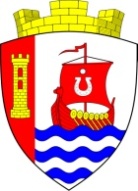 Свердловское городское поселениеВсеволожского муниципального районаЛенинградской областиАДМИНИСТРАЦИЯПОСТАНОВЛЕНИЕ«26» марта 2024 г.                                                                            № 239/01-03 г.п. им. СвердловаО проведении месячника по благоустройству и улучшению санитарного состояния территорий населенных пунктов Свердловского городского поселения Всеволожского муниципального района Ленинградской областиВ соответствии с Федеральным законом от 06.10.2003 № 131-ФЗ 
«Об общих принципах организации местного самоуправления в Российской Федерации», Правилами благоустройства территории Свердловского городского поселения Всеволожского муниципального района Ленинградской области, утвержденными решением совета депутатов Свердловского городского поселения Всеволожского муниципального района Ленинградкой области 
от 14.10.2021 № 20, в целях обеспечения чистоты и порядка 
в населенных пунктах, своевременной и качественной уборке территории после зимнего периода, повышения уровня благоустройства территории Свердловского городского поселения, администрация Свердловского городского поселения Всеволожского муниципального района Ленинградской области (далее – администрация) постановляет:Провести на территории Свердловского городского поселения Всеволожского муниципального района Ленинградской области (далее – Свердловское городское поселение) с 10 апреля по 8 мая 2024 года месячник 
по благоустройству и улучшению санитарного состояния территорий населенных пунктов Свердловского городского поселения.В рамках месячника по благоустройству и улучшению санитарного состояния территорий населенных пунктов Свердловского городского поселения провести 20 апреля 2024 года на территории Свердловского городского поселения субботник.Создать штаб по благоустройству и улучшению санитарного состояния территорий населенных пунктов Свердловского городского поселения, утвердить его состав согласно приложению № 1.Утвердить План основных мероприятий по проведению месячника по благоустройству и улучшению санитарного состояния территорий населенных пунктов Свердловского городского поселения согласно приложению № 2.Утвердить форму отчета о проведении месячника 
по благоустройству и улучшению санитарного состояния территорий 
Свердловского городского поселения согласно приложению № 3.В срок до 15.04.2024 штабу по благоустройству и улучшению санитарного состояния территорий населенных пунктов Свердловского городского поселения определить места проведения субботника, время сбора участников и места выдачи инвентаря. При определении мест проведения субботника особое внимание обратить на необходимость уборки территорий братских и воинских захоронений, а также территорий, не имеющих ведомственной принадлежности.В срок до 15.04.2024 Муниципальному казенному учреждению «Управление по обеспечению деятельности муниципального образования Свердловского городского поселения Всеволожского муниципального района Ленинградской области обеспечить приобретение и доставку инвентаря 
для проведения субботника.Руководителям предприятий, организаций, учреждений всех форм собственности, руководителям торговых и бытовых предприятий, индивидуальным предпринимателям, общественным организациям, осуществляющим свою деятельность на территории Свердловского городского поселения, рекомендовать:- разработать и предоставить в штаб по благоустройству и улучшению санитарного состояния территорий населенных пунктов Свердловского городского поселения планы мероприятий по проведению месячника 
по благоустройству территорий предприятий и прилегающих к ним территорий;- привести в порядок фасады зданий, ограждения, организовать уборку 
и благоустройство прилегающих территорий, восстановить нарушенные 
в зимний период элементы благоустройства и дорожного хозяйства;- в первоочередном порядке организовать мероприятия 
по благоустройству памятных мест, воинских и братских захоронений, территорий, прилегающих к учреждениям образования, здравоохранения, культуры.Руководителям управляющих компаний, товариществ собственников жилья, осуществляющим сов деятельность на территории 
Свердловского городского поселения, рекомендовать:- провести информационно-разъяснительную работу по привлечению населения к участию в субботнике;- осуществить уборку придомовых территорий от бытового и прочего мусора;- обеспечить санитарную уборку детских спортивных и контейнерных площадок и обеспечить контроль за их состоянием.Руководителям строительных организаций рекомендовать навести порядок на территориях, прилегающим к строительным площадкам, осуществлять меры по предотвращению загрязнения улиц населенных пунктов Свердловского городского поселения с этих площадок, а также выполнить работы по ликвидации нарушенного благоустройства на территориях, прилегающих к строительным площадкам.Рекомендовать руководителям образовательных учреждений, расположенных на территории Свердловского городского поселения, провести организационные мероприятия по привлечению учащихся школ к работам 
по уборке и благоустройству территорий учебных заведений.Штабу по благоустройству и улучшению санитарного состояния территорий населенных пунктов МО «Свердловское городское поселение»:- обеспечить контроль за проведением месячника по благоустройству 
и улучшению санитарного состояния территории Свердловского городского поселения- еженедельно (по четвергам) проводить объезды территории 
Свердловского городского поселения.Руководителям Муниципального казенного учреждения «Управление по обеспечению деятельности муниципального образования» Свердловского городского поселения Всеволожского муниципального района Ленинградской области», Муниципального унитарного казенного предприятия «Свердловские коммунальные системы», Муниципального казенного учреждения «Культурно-досуговый центр «Нева», Муниципального унитарного казенного предприятия «Ритуал» - еженедельно (каждую пятницу) предоставлять в штаб по благоустройству и улучшению санитарного состояния территорий населенных пунктов Свердловского городского поселения отчет 
о проведении субботника и месячника по благоустройству по форме согласно приложению № 3.Руководителям управляющих компаний и товариществ собственников жилья, руководителям предприятий, организаций, учреждений всех форм собственности, осуществляющих свою деятельность на территории Свердловского городского поселения, рекомендовать еженедельно (каждую пятницу) предоставлять в штаб по благоустройству и улучшению санитарного состояния территорий населенных пунктов Свердловского городского поселения отчет о проведении субботника и месячника 
по благоустройству по форме согласно приложению № 3.15. Через средства массовой информации довести до жителей, проживающих на территориях индивидуальной жилой застройки, информацию о необходимости осуществления уборки земельных участков и прилегающих 
к ним территорий в надлежащее санитарное состояние в соответствии 
с требованиями Правил благоустройства территории Свердловского городского поселения Всеволожского муниципального района Ленинградской области, утвержденных решением совета депутатов муниципального образования «Свердловское городское поселение» Всеволожского муниципального района Ленинградкой области от 14.10.2021 № 20.Назначить ответственным за организацию и проведение месячника по благоустройству и улучшению санитарного состояния территорий населенных пунктов Свердловского городского поселения Всеволожского муниципального района Ленинградской области заместителя главы администрации по жилищно-коммунальному хозяйству и благоустройству 
А.А. Плавского. 17.	Настоящее постановление подлежит официальному опубликованию в газете «Всеволожские вести» приложение «Невский берег» 
и размещению на официальном сайте администрации в сети Интернет.18.	Настоящее постановление вступает в силу после его официального опубликования.19.	Контроль за исполнением настоящего постановления оставляю 
за собой.Глава администрации                                                                                В.И. ТулаевПриложение № 1к постановлению администрацииот «26» марта 2024 № 239/01-03Штабпо благоустройству и улучшению санитарного состояния территорий населенных пунктов Свердловского городского поселенияНачальник штаба:А.А. Плавский – заместитель главы администрации по жилищно-коммунальному хозяйству и благоустройству.Заместитель начальника штаба:Е.С. Белехова – начальник отдела благоустройства администрации.Члены штаба:М.Ю. Подольская – начальник управления архитектуры, градостроительства 
и земельных отношений;Г.А. Горадзе – главный специалист отдела благоустройства администрации;О.К. Фомичев – директор МУКП «Свердловские коммунальные системы»;Д.О. Почтаренко – директор МКУ «Управление по обеспечению деятельности муниципального образования» Свердловского городского поселения;В.А. Осипенко – заместитель директора МКУ «Управление по обеспечению деятельности муниципального образования» Свердловского городского поселения (по согласованию);Э.Р. Мансуров – заместитель директора МКУ «Управление по обеспечению деятельности муниципального образования» Свердловского городского поселения (по согласованию);И.А. Михайлова – директор МКУ «Культурно-досуговый центр «Нева»;С.Н. Стрелкова – директор ЗУ ООО «Жилищно-коммунальная компания» 
(по согласованию);Т.В. Медведева – директор МОУ «СОШ «Свердловский Центр Образования» 
(по согласованию).Приложение № 2к постановлению администрацииот «26» марта 2024 № 239/01-03План мероприятий месячника по благоустройству и улучшению санитарного состояния территорий населенных пунктов Свердловского городского поселенияПриложение № 5к постановлению администрацииот «26» марта 2024 № 239/01-03Отчето выполнении мероприятий месячника по благоустройству и улучшению санитарного состояния территории Свердловского городского поселения№№ п/пНаименование мероприятияИсполнитель Срок выполненияОтм. о вып.1Организация проведения общего субботника в населенных пунктахА.А. Плавский, Е.С. БелеховаРуководители УК, ТСЖдо 20.04.20242Опубликование в газете «Всеволожские вести» приложение «Невский берег» обращения 
к жителям населенных пунктов 
и руководителям предприятий, расположенным и осуществляющим свою деятельность на территории 
Свердловского городского поселения, о приведении закрепленных и прилегающих территорий в соответствие 
с требованиями Правил благоустройства территории Свердловского городского поселения Всеволожского муниципального района Ленинградской области, утвержденных решением совета депутатов муниципального образования «Свердловское городское поселение» Всеволожского муниципального района Ленинградской области 
от 14.10.2021 № 20Е.О. Афанасовскаядо 14.04.20243Размещение на сайте 
Свердловского городского поселения и информационных стендах информации о проведении месячника по благоустройству 
и проведению субботника 
на территории поселения.А.С. КимасовД.О. Почтаренкодо 05.04.20244Отражение хода проведения месячника по благоустройству 
в средствах массовой информацииА.В. БилевичВесь период5Приобретение и доставка уборочного инвентаря 
для проведения субботникаД.О. Почтаренкодо 15.04.20246Вручение предписаний собственникам землевладений, неудовлетворительно содержащим территорий, прилегающих к их земельным участкам, о приведении их в надлежащее санитарное состояниеА.О. УткинГ.А. ГорадзеВесь период7Вручение предписаний и уведомлений собственникам незаконно размещенных информационных конструкцийА.О. УткинГ.А. ГорадзеВесь период8Организация вывоза собранного 
в ходе месячника мусора, в том числе в день проведения общего субботникаД.О. ПочтаренкоГ.А. ГорадзеВесь период9Направление письма балансодержателю автомобильных дорог общего пользования регионального значения, проходящих по территории 
Свердловского городского поселения, об уборке 
и приведении в надлежащее санитарное состояние полотна дорог, обочин, кюветов, остановок общественного транспорта, восстановлению дорожной разметки и т.д.А.Н. Чижовдо 15.04.202410Очистка автодорог общего пользования местного значения 
с твердым покрытием от песка, грязи и сметаД.О. ПочтаренкоРуководители УК, ТСЖ (по согласованию)Весь период11Восстановление уличного освещения и освещения входов 
в подъездыД.О. ПочтаренкоРуководители УК, ТСЖ (по согласованию)Весь период12Выполнение работ по благоустройству и улучшению санитарного состояния памятных мест и братских захоронений, расположенных на территории поселенияД.О. ПочтаренкоС.А. Резниковдо 30.04.2024Место проведения мероприятияКоличество участниковТерритории (м2)Уборка памятных мест, мемориалов, воинских захоронений и т.д. (ед.)Объем собранных отходов (м3)Восстановление и ремонт малых архитектурных формПосадка деревьев, кустарников, цветов (шт.)